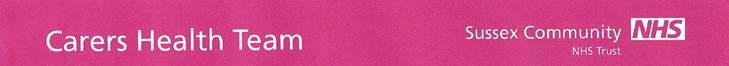 Contingency plan agreed      yes/no Crossroads ERS    family support Message in a bottle Care line Carers alert card Date agreed:   ……………………..Review date: ……………………….Contact Number: 01243 62352112345678910TOP TEN TIPS FOR CARERSTell your GP you’re a carer. It’s important you register as a carer with your GP Surgery. If they know you have caring responsibilities they can monitor your health and more closely support youRequest a Carers Assessment. By contacting Carers Support on 0300 028 8888 or Adults Carepoint on 01243 642121Take care of yourself. Carers tend to put the health of the person they are caring for first and their own health last. If you feel unwell visit your GP. Don’t put it off.Take time out if you can. To enjoy the things you enjoy doing. Sitting services are available from various agenciesAccept help. Don’t feel guilty or selfish. We all need help from time to time, it doesn’t mean that you are not managing and could help you cope better. There’s lot of advice, information and support out there. Useful websites include www.gov.uk, www.carersuk.org, www.carers.org and www.carerssupport.org.uk. Communication is key. Be open and honest about how you want to be communicated with (phone, email, letter) If you don’t say, people will not knowEveryone is different. What mind help one person may not help another but getting the right support will empower you and give you confidence. Do what’s right for youFinancial support. If you need advice about benefits debts or financial concerns you could speak with Citizens Advice Bureau, a private solicitor or DWPLocal organisations can help. We can put you in touch with all sorts of groups and courses for carers